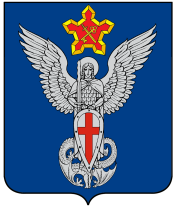 АдминистрацияЕрзовского городского поселенияГородищенского муниципального районаВолгоградской области403010, р.п. Ерзовка, ул. Мелиоративная, дом 2,  тел/факс: (84468) 4-79-15ПОСТАНОВЛЕНИЕ       «07» марта 2023 года                                                                                             № 48Об утверждении  Доклада о результатах обобщения правоприменительной практики      администрации Ерзовского городского поселения Городищенского муниципального района   Волгоградской области по муниципальному  контролю в дорожном хозяйстве в границах        Ерзовского городского поселения Городищенского муниципального района         Волгоградской области  за 2022 год	В соответствии с Федеральным законом от 31.07.2020 № 248-ФЗ «О государственном контроле (надзоре) и муниципальном контроле в Российской Федерации»,   Решением Ерзовской городской Думы Городищенского муниципального района   Волгоградской области от 26.01.2023г. № 1/11 «Об утверждении Положения о муниципальном  контроле в дорожном хозяйстве в границах Ерзовского городского поселения Городищенского муниципального района Волгоградской области», руководствуясь Уставом Ерзовского городского поселения Городищенского муниципального района Волгоградской области, администрация Ерзовского городского поселения Городищенского муниципального района Волгоградской области,ПОСТАНОВЛЯЕТ:1. Утвердить Доклад о результатах обобщения правоприменительной практики администрации Ерзовского городского поселения Городищенского муниципального района Волгоградской области по муниципальному контролю в дорожном хозяйстве в границах   Ерзовского городского поселения Городищенского муниципального района Волгоградской области  за 2022 год.2. Опубликовать настоящее постановление на официальном сайте администрации Ерзовского городского поселения.3. Контроль за выполнением настоящего постановления оставляю за собой.Глава Ерзовскогогородского поселения                                                                           С.В. ЗубанковУТВЕРЖДЕНпостановлением     администрации Ерзовскогогородского поселения Городищенскогомуниципального районаВолгоградской области                                                                                                                          от 07.03.2023г. №____Докладо результатах обобщения правоприменительной практики администрации    Ерзовского городского поселения Городищенского муниципального района Волгоградской области по муниципальному  контролю в дорожном хозяйстве в границах Ерзовского городского поселения Городищенского муниципального района Волгоградской области  за 2022 год.Доклад о результатах обобщения правоприменительной практики администрации Ерзовского городского поселения Городищенского муниципального района Волгоградской области по муниципальному  контролю в дорожном хозяйстве в границах  Ерзовского городского поселения Городищенского муниципального района Волгоградской области за 2021 год подготовлен в соответствии со ст. 47 Федеральный закон от 31.07.2020 N 248-ФЗ «О государственном контроле (надзоре) и муниципальном контроле в Российской Федерации, Административным регламентом по осуществлению муниципального контроля за обеспечением сохранности автомобильных дорог местного значения. 	Анализ практики осуществления муниципального  контроля подготовлен с целью обеспечения доступности сведений об указанной практики, устранения условий, способствующих совершению правонарушений, обеспечение соблюдения организациями независимо от их организационно-правовых форм и форм собственности, их руководителями, должностными лицами, а также индивидуальными предпринимателями и гражданами законодательства в области дорожной деятельности, обеспечения защиты прав и свобод человека и гражданина, общества и государства от противоправных посягательств.	Объектом муниципального контроля за обеспечением сохранности автомобильных дорог местного значения Ерзовского городского  поселения являются автомобильные дороги местного значения и правоотношения, связанные с обеспечением сохранности дорог местного значения и дорожных сооружений, поддержанием их состояния в соответствии с требованиями, допустимыми по условиям обеспечения непрерывного и безопасного движения в любое время года. 		За 2022 год в связи с отсутствием оснований администрацией Ерзовского городского поселения Городищенского муниципального района Волгоградской области плановые и внеплановые проверки не проводились.Специалистом по муниципальному контролю в дорожном хозяйстве в 2022 году проведены консультации с подконтрольными субъектами, которые осуществлялись на постоянной основе в ходе приема граждан, а также посредством телефонной связи. Таким образом, специалистом разъяснены вопросы по соблюдению требований   законодательства при ведении хозяйственной или иной деятельности, в ходе которой могут быть допущены нарушения обязательных требований, оценка соблюдения которых является предметом муниципального  контроля в дорожном хозяйстве.Субъектами, в отношении которых осуществляется муниципальный дорожный контроль, являются: 	владельцы объектов дорожного сервиса; 	организации, осуществляющие работы в полосе отвода автомобильных дорог и придорожной полосе; пользователи автомобильных дорог.  В случае возникновения ситуаций, требующих дополнительного разъяснения относительно соблюдения требований  законодательства, получить квалифицированную помощь по существу возможно посредством личного обращения к специалисту администрации Ерзовского городского поселения Городищенского муниципального района Волгоградской области, уполномоченного на осуществление муниципального  контроля в дорожном хозяйстве в границах Ерзовского городского поселения по адресу: Волгоградская область, Городищенский район, р.п. Ерзовка, ул. Мелиоративная, дом 2, кабинет  №202  (пн., вт, ср, чт.  с 8.00 до 12.00 и с 12.48 до 17.00, пт. с 8.00 до 12.00 и с 12.48 до 16.00 ), телефон 8 844 68 4 78 49, электронная почта: E-mail:  mo.erzovka@ya.ru.